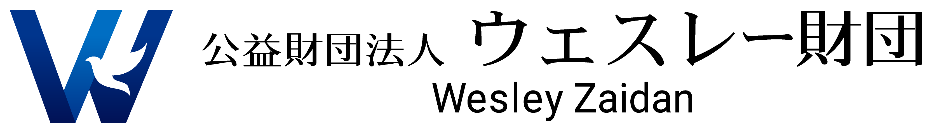 研修参加費助成金　推薦書申請者の氏名: _______________________________________推薦をしてくださる方をどのくらい前から知っていますか？どのような関係ですか？申請者が研修への参加を通して何を学び、どのような人材になることを期待していますか？推薦者のお名前: 　　　　　　　　　　　　　　　　　　　　　　　　　　　　所属先: 　　　　　　　　　　　　　　　　　　　　　　　　　　　　　　　　　　日付：　　　　　　　　　　　　　　　　　　　　　　署名：　　　　　　　　　　　　　　　　　　